2023. évi Felterjesztés a 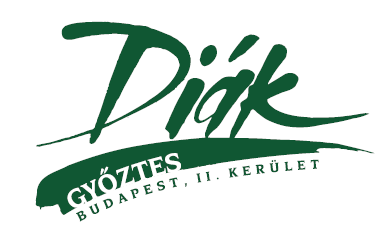 címreKÖTELEZŐEN KITÖLTENDŐ ADATOK:Személyes adatok:Tanuló neve: …...............................................................................................................................Tanuló II. kerületi lakcíme: ……………………………………………………………………....Tanintézet neve: ………………………………………………………………………………….Tanintézet címe: …………………………………………………………...…………………….Gondviselő neve ………………………………………………………………………...............Figyelem! Csak egy kategóriát lehet megjelölni!Eredmény/ tanulmányi:Tanulmányi verseny megnevezése: …………………………………………………....................Fokozata (fővárosi, országos, nemzetközi): ………………………………………………...........Helyezés: …………Verseny időpontja (év, hónap, nap): …..........................................................................................Szaktanár vagy osztályfőnök neve, e-mail címe:….....................................................................................................................................................Eredmény/ Sport:Sportverseny megnevezése: ………………………………………………….............................Fokozata (kerületi, fővárosi, országos, nemzetközi) ……………………………………..................Helyezés: …………Verseny időpontja (év, hónap, nap): ….........................................................................................Edző vagy testnevelő tanár (diáksportban elért eredmény esetén) neve, e-mail címe:…………………………………………………………...............................................................Sportszervezet neve: ……………………………………………………………………………...A Pályázó 2021/2022-es tanévben elért tanulmányi eredményének átlaga (1.osztályos tanuló esetében a 2022/2023-as tanév I. félév eredménye): …………………FELHÍVJUK FIGYELMÜKET, hogy:a pályázathoz kötelezően csatolni kell a következő mellékleteket:Lakcímkártya másolata, fényképe2021/2022-es tanévben elért év végi tanulmányi eredmény bizonyítványmásolata, fényképe (1.osztályos tanuló esetében a 2022/2023-as tanév I. félévi eredményének másolata.Eredményről szóló dokumentumok (oklevél) másolata, fényképeMellékletek hiánya esetén a pályázat érvénytelen!Tanintézet vezetőjealáírás: ……………………………………………………………………………………………...név nyomtatott betűkkel: …………………………………………………………………………...	pecsét helyeSzülő/gondviselő (amennyiben II. kerületi állandó lakcímmel rendelkezik, de nem a kerület tanintézményének tanulója)aláírás: ……………………………………………………………………………………………...név nyomtatott betűkkel: …………………………………………………………………………...ADATKEZELÉSI NYILATKOZATAlulírott .................................................................................................................... Pályázó,született: .................................. év......................hó	...........napján, jelen nyilatkozat aláírásával hozzájárulok ahhoz, hogyszemélyes adataimat − ezen belül tanulmányi- és sporteredményeimet – a II. Kerületi Sport és Szabadidősport Nonprofit Kft. mint a pályázat kiírója (a továbbiakban: Sport Kft.) a „II. Kerületi Diákgyőztesek” pályázat eljárása, bírálata folyamán és a díjátadó ünnepség lebonyolítása érdekében a szükséges mértékben kezelje értékelés céljából, továbbá pályázatomat a díjátadó ünnepséget követően meghatározott ideig (1 év) irattárában megőrizze;a cím elnyerése esetén személyes adataim közül a nevemet, az oktatási intézményem nevét és címét, valamint a pályázaton elért eredményemet a II. kerület portálon (www.masodikkerulet.hu; www.masodikkeruletsport.hu; www.budaipolgar.hu) közzé tegye.Tudomásul veszem, és hozzájárulok ahhoz, hogy rólam a díjátadó ünnepségen kép- és hangfelvétel készülhet, amelyet a II. kerület, és a Sport Kft. Diákgyőztesek pályázattal kapcsolatos kommunikációs tevékenységéhez felhasználhat. Ezzel kapcsolatban semmilyen követeléssel nem léphetek fel a pályázat kiírója felé.Kelt: .........................., ...............év.........hó..........nap............................................................      									        Pályázó aláírásaAz információs önrendelkezési jogról és az információszabadságról szóló 2011. évi CXII. törvény 6. § (3) bekezdésére figyelemmel, amennyiben a pályázó a 16. életévét még nem töltötte be, nyilatkozata érvényességéhez törvényes képviselőjének beleegyezése vagy utólagos jóváhagyása szükséges.AlulírottNév: ..............................................................................Lakcím: ..........................................................................mint a Pályázó törvényes képviselője kijelentem, hogy a nyilatkozatban foglaltakat tudomásul veszem, ahhoz hozzájárulok.Kelt: .........................., ...............év.........hó..........nap..............................................................     Törvényes képviselő aláírása